StandardActivityHome ExtensionII Approaches to LearningA. Eagerness and Curiosity1.  Shows increased eagerness and curiosity as a learner Make apple sauce together and talk about every sense that we use during the process.Finding something that your toddler has interest in and expanding on it is a great way to help grow their eagerness and curiosity. If your child enjoys horses, take them to a ranch where they can experience that first hand. If they like cars take them to a car show.III Social and Emotional DevelopmentC. Building and Maintaining relationships with adults and peers1. Develops positive relationships with adults Benchmark a.Enjoys sharing new experiences with familiar adultsGet mini pumpkins and paint them with fall colors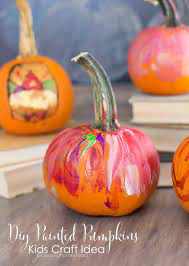 Encourage the relationships with other adults in their life. Schedule dates with aunts and uncles. Invite some family friends over and do a family game all together.VII Social StudiesB. Individual Development and Identity1 Begins to recognize characteristic of self as an individual Use Mr. Potato head to describe the body parts during circleLet your child pick out their own clothes for the day, within reason. If they have a difficult time with it maybe have 2 outfits laid out and allow them to pick from them.